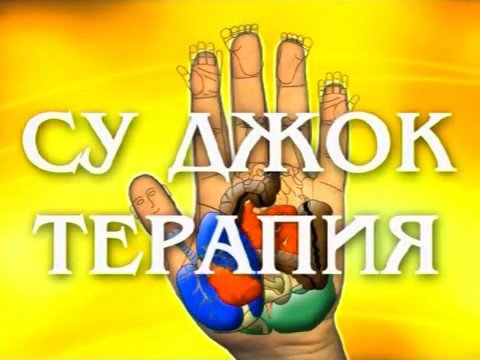 Подготовила воспитатель гр.№4 Шевякова С.А.В последнее время наблюдается рост числа детей, имеющих нарушения общей, мелкой моторики, познавательного, эмоционально-волевого и речевого развития. На сегодняшний день в арсенале педагогов, занятых воспитанием и обучением детей с такими нарушениями, имеется обширный практический материал, включающий традиционные методы и способы коррекции, так и нетрадиционные технологии.Уважаемые мамы, папы, бабушки, дедушки! Представляю вашему вниманию нетрадиционную технологию работы – Су-джок терапия ("Су" – кисть, "Джок" – стопа). Она является одним из эффективных приемов, обеспечивающих развитие познавательной, речевой, эмоционально-волевой сфер ребенка.Создатель метода Су-джок - южно-корейский профессор Пак Чжэ Ву. В основе его метода лежит система соответствия, или подобия, кистей и стоп всему организму в целом. По мнению самого автора, кисти и стопы являются, "пультами дистанционного управления" здоровьем человека. На кистях и стопах в строгом порядке располагаются биологически активные точки, соответствующие всем органам и участкам тела. Соответственно, воздействуя на эти точки, можно влиять на определенный орган человека, регулировать функционирование внутренних органов. Таким образом, с помощью Су-джок терапии доступно лечить любую часть тела, любой орган, не прибегая к помощи врача.Су-джок терапию можно и нужно использовать в профилактических и коррекционных целях наряду с пальчиковыми играми, мозаикой, штриховкой, лепкой, рисованием. Упражнения с использованием Су-джок обогащают знания ребенка о собственном теле, развивают тактильную чувствительность, мелкую моторику пальцев рук, опосредованно стимулируют речевые области в коре головного мозга, а так же способствуют общему укреплению организма и повышению потенциального энергетического уровня ребенка. Кроме того, они помогают организовать непосредственно образовательную деятельность интереснее и разнообразнее, создают благоприятный психофизиологический комфорт детям во время игровой образовательной стуации.Вся работа по данному методу проводится с помощью Су-джок стимуляторов-массажеров, один из которых представляет собой шарик – две соединенные полусферы, внутри которого, как в коробочке, находятся два специальных кольца, сделанных из металлической проволоки так, что можно их легко растягивать, свободно проходить ими по пальцу вниз и вверх, создавая приятное покалывание.Формы работы с детьми:1. Массаж Су-джок шарами. /Выполнение действий с шариком в соответствии с текстом:Массаж щек: Я катаю свой орех, чтобы был круглее всех.Я катаю колобок, будет круглый каждый бок.Массаж лба: Я - колючий серый еж, и на шарик я похож.Массаж рук: Я мячом круги катаю, взад - вперед его гоняю.Им поглажу я ладошку, будто я сметаю крошку,И сожму его немножко, как сжимает лапу кошка,Каждым пальцем мяч прижму, и другой рукой начну.2. Массаж пальцев эластичным кольцом. /Поочередно надевать массажные кольца на каждый палец, проговаривая стихотворение пальчиковой гимнастики:Раз – два – три – четыре – пять, /разгибать пальцы по одному/Вышли пальцы погулять,Этот пальчик самый сильный, самый толстый и большой.Этот пальчик для того, чтоб показывать его.Этот пальчик самый длинный и стоит он в середине.Этот пальчик безымянный, он избалованный самый.А мизинчик, хоть и мал, очень ловок и удал.3. Использование Су – джок шаров при автоматизации звуков. /Поочередно надевать массажное кольцо на каждый палец, одновременно проговаривая стихотворение на автоматизацию звука Ш/На правой руке: Этот малыш-Илюша, (на большой палец)Этот малыш-Ванюша, (указательный)Этот малыш-Алеша, (средний)Этот малыш-Антоша, (безымянный)А меньшего малыша зовут Мишуткою друзья. (мизинец)На левой руке: Эта малышка-Танюша, (на большой палец)Эта малышка-Ксюша, (указательный)Эта малышка-Маша, (средний)Эта малышка-Даша, (безымянный)А меньшую зовут Наташа. (мизинец)4. Использование Су-джок шаров при совершенствовании лексико-грамматических категорий.Упражнение «Один-много». Педагог: «Я качу вам «чудо-шарик» по столу, называя предмет в единственном числе. А вы, поймав ладонью шарик, откатываете его назад, называя существительные во множественном числе».5. Использование Су-джок шаров для развития памяти и внимания.- Выполнение инструкции: наденьте колечко на мизинец правой руки, возьмите шарик в правую руку и спрячьте за спину и т. д. ; закройте глаза, я надену колечко на любой палец, а вы должны назвать, на какой палец какой руки надето кольцо.6. Использование шариков при выполнении гимнастики.И. п.: ноги на ширине плеч, руки опущены вдоль туловища, в правой руке шар.1 - руки развести в стороны;2 - руки поднять вверх и переложить шар в другую руку;3 - руки развести в стороны;4 - опустить руки.7. Использование шариков для звукового анализа слов.Для характеристики звуков использую массажные шарики трех цветов: красный, синий, зеленый. Педагог называет звуки, а ребенок показывает соответствующий обозначению звука шарик. А - /красный/, С - /синий/, Ль - /зеленый/.8. Использование шариков при совершенствовании навыков употребления предлогов. /На столе коробка, ребенок сначала выполняет инструкции педагога, а затем отвечает на вопросы/.- Положи красный шарик в коробку, синий – под коробку; зеленый – около коробки;- Куда я положила зеленый шарик? /в коробку/- Откуда я достала красный шарик? /из коробки/ и т. д.9. Использование шариков для слогового анализа словУпражнение «Раздели слова на слоги»: - Проговаривание слова по слогам и на каждый слог ребенок берет по одному шарику из коробки, а затем считает количество слогов.Это лишь некоторые примеры использования Су-джок терапии.Творческий подход, использование альтернативных методов и приемов способствуют более интересному, разнообразному и эффективному проведению совместной деятельности педагога и детей в детском саду.Неоспоримыми достоинствами Су-джок терапии являются:Высокая эффективность – при правильном применении наступает выраженный эффект.Абсолютная безопасность – неправильное применение никогда не наносит вред – оно просто неэффективно.Универсальность - Су-джок терапию могут использовать и педагоги в своей работе, и родители в домашних условиях.Простота применения – для получения результата проводить стимуляцию биологически активных точек с помощью Су-джок шариков.Таким образом, Су-Джок терапия - это высокоэффективный, универсальный, доступный и абсолютно безопасный метод работы педагога с детьми.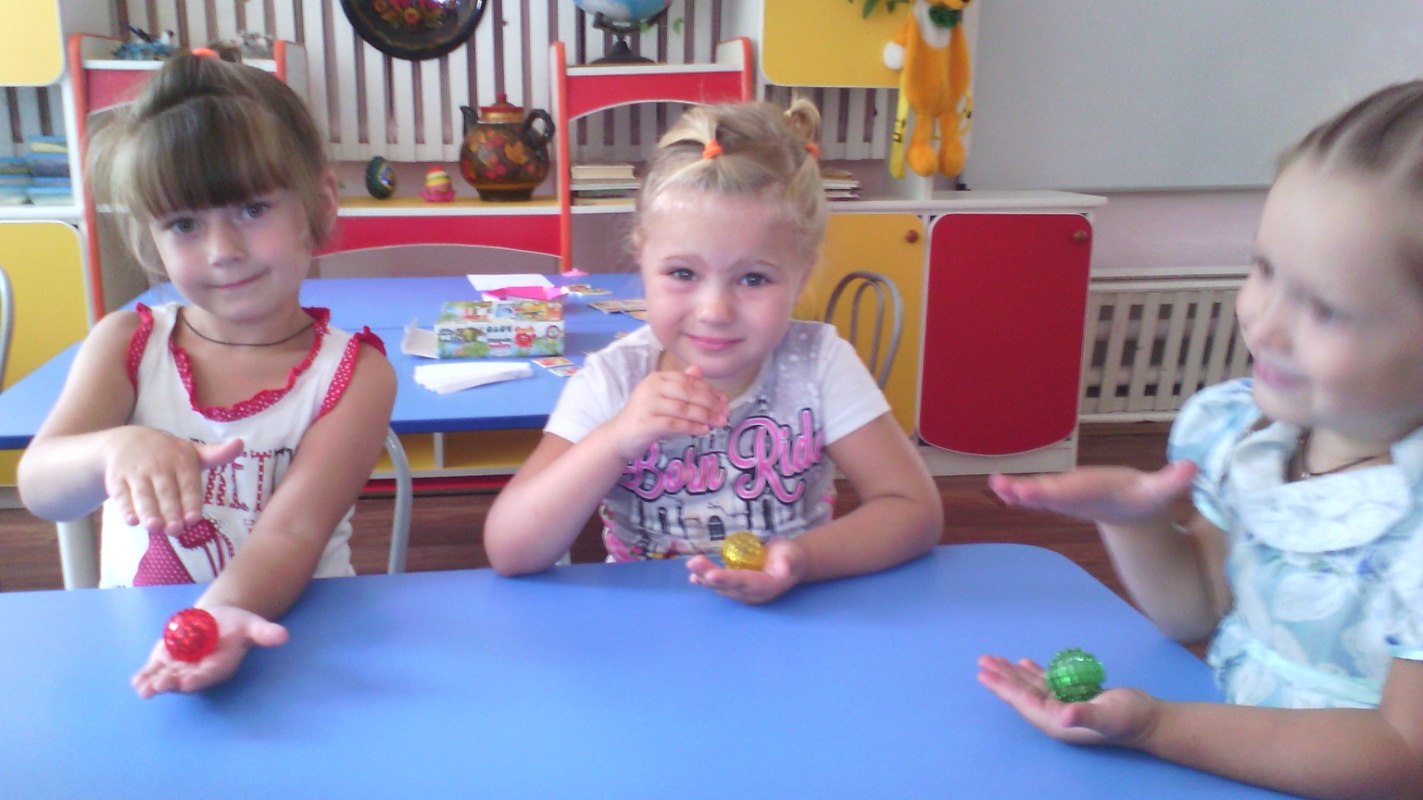 